Вестник                        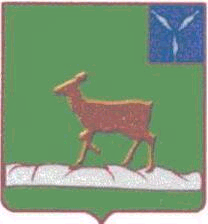 Ивантеевского муниципального районаофициальный  информационный бюллетень				 от 21 сентября 2022 года №20 (160)Официальный сайт администрации Ивантеевского муниципального районав информационно-телекоммуникационной сети Интернет (ivanteevka64.ru)Решение Ивантеевского районного Собрания от 21.09.2022 г. №33 «О проекте решения районного Собрания Ивантеевского муниципального района «О внесении изменений в Устав Ивантеевского муниципального района Саратовской области»В соответствии  с  Федеральными законами  от 06.10.2003 №131-ФЗ  «Об общих принципах организации местного самоуправления в Российской Федерации», от 21.07.2005 №97-ФЗ «О государственной регистрации уставов муниципальных образований» и на основании Устава Ивантеевского муниципального района, Ивантеевское районное Собрание РЕШИЛО:  1. Принять к рассмотрению проект решения районного Собрания Ивантеевского муниципального района «О внесении изменений в Устав Ивантеевского муниципального района Саратовской области» согласно Приложению №1.2. Опубликовать настоящее решение в официальном информационном бюллетене  «Вестник Ивантеевского муниципального района» и разместить на официальном сайте администрации Ивантеевского муниципального района в сети Интернет.3. Контроль за исполнением настоящего решения возложить на главу Ивантеевского муниципального района  В.В. Басова.Председатель Ивантеевскогорайонного Собрания      А.М. НелинПриложение №1 к решению районного Собрания от 21.09.2022  г. №33 «О проекте решения районного Собрания Ивантеевского муниципального района «О внесении изменений в Устав Ивантеевского муниципального района Саратовской области»Р Е Ш Е Н И Е (Проект)  от 21 сентября 2022 годас. ИвантеевкаО внесении изменений в Устав Ивантеевского муниципального районаСаратовской областиВ соответствии  с  Федеральными законами  от 06.10.2003 №131-ФЗ  «Об общих принципах организации местного самоуправления в Российской Федерации», от 21.07.2005 №97-ФЗ «О государственной регистрации уставов муниципальных образований», от 30.12.2021 №492-ФЗ «О внесении изменений в Федеральный закон «Об искусственных земельных участках, созданных на водных объектах, находящихся в федеральной собственности, и о внесении изменений в отдельные законодательные акты Российской Федерации» и отдельные законодательные акты Российской Федерации» и на основании статьи 19 Устава Ивантеевского муниципального района, Ивантеевское районное Собрание РЕШИЛО:1. Внести в Устав Ивантеевского муниципального района Саратовской области, принятый решением районного Собрания Ивантеевского муниципального района от 24 декабря 2021 года №38 следующие изменения:1.1. Пункт 18 части 4 статьи 3 изложить в следующей редакции:«18) обеспечение выполнения работ, необходимых для создания искусственных земельных участков для нужд муниципального района в соответствии с федеральным законом».2. Направить настоящее решение на государственную регистрацию в Управление Министерства юстиции Российской Федерации по Саратовской области.3. Настоящее решение вступает в силу с момента официального опубликования после его государственной регистрации.Председатель Ивантеевскогорайонного Собрания     						    А.М. Нелин_________________________________________________________________________________________________Учредитель располагается по адресу: 413950, Саратовская область, с. Ивантеевка, ул. Советская, д.14Тираж Бюллетеня: 50 экземпляров. Бесплатно;Главный редактор: Басов В.В.Адреса издателя: 413950, Саратовская область, с. Ивантеевка, ул. Советская, д.14, тел. 5-16-41Электронный адрес: iva_omo@rambler.ruОфициальный сайт ivanteevka.sarmo.ruВыпуск №16 (156)Издается с 2016 годаАВГУСТ-2022